Приложение 13bк Положению об особенностях выдвижения и регистрации кандидатов на местных выборах,утвержденному постановлением ЦИК № 1103 от 21.06.2023Образец постановления о заявлении о регистрациинезависимого кандидата в местные советникиМестные выборы от _____ _______________ 20____ г.ПОСТАНОВЛЕНИЕо заявлении о регистрации г-на/г-жи ___________________________________в качестве независимого кандидата в советники_________________________________________________________ совета,(название села (коммуны), города (муниципия), района, АТО Гагаузия)избирательного символа и об утверждении представителя в Окружном избирательном совете __________________________ № _____от ___ _____________ 20____ г.                                                                                                                  № ___	Г-н/г-жа ____________________________________, кандидат в советники городского/ муниципального/сельского/коммунального совета ___________________________ района/ муниципия _____________________________, _______________ года подал(-а) в Окружной избирательный совет __________________ № _____ заявление о регистрации в качестве независимого кандидата в советники на местных выборах от ____________________ года вместе со следующими приобщенными к нему документами:a) заполненные подписные листы в количестве _____ листов, содержащие ________ подписей в свою поддержку;b) биографические данные кандидата;c) заявление кандидата о согласии баллотироваться в местные советники;d) декларация об имуществе и личных интересах за год, предшествующий году местных выборов;e) декларация под собственную ответственность об отсутствии запретов баллотироваться на государственные должности или занимать такие должности, непогашенной судимости за совершение умышленных преступлений, а также об отсутствии окончательных констатирующих актов, касающихся правового режима декларирования имущества и личных интересов (значительное расхождение), несовместимостей, конфликта интересов, запретов и ограничений, срок давности которых не истек;f) заявление о приостановлении деятельности в занимаемой должности с момента начала избирательной кампании и на весь ее период – для лиц, подпадающих под действие ч. (3) ст. 16 Избирательного кодекса № 325/2022;g) копия удостоверения личности кандидата;h) заявление о назначении представителя в окружном избирательном совете, по обстоятельствам;i) заявление об утверждении лица, ответственного за финансы (казначея), по обстоятельствам;j) избирательный символ в электронном виде и на бумажном носителе, по обстоятельствам.К комплекту документов, представленных в окружной избирательный совет, приобщен избирательный символ кандидата для печатания в бюллетене для голосования.В качестве представителя в окружном избирательном совете был(-а) выдвинут(-а) г-н/г-жа ________________________________, а в качестве лица, ответственного за финансы (казначея) – г-н/г-жа ______________________________.Представленные материалы были проверены и соответствуют требованиям Избирательного кодекса.На основании ст. 55, 63, 66, 67, 68, 69, 162 и 164 Избирательного кодекса № 325/2022 Окружной избирательный совет ______________________ № ____ ПОСТАНОВЛЯЕТ:1. Зарегистрировать г-на/г-жу ____________________ в качестве независимого кандидата в советники _______________ совета на местных выборах от _________________ года.2. Зарегистрировать избирательный символ для печатания в бюллетене для голосования на выборах на должность советника.3. Утвердить на избирательный период г-на/г-жу ____________________________ в качестве представителя в Окружном избирательном совете ________________ № __.4. Утвердить г-на/г-жу __________________ в качестве лица, ответственного за финансы (казначея).5. Настоящее постановление вступает в силу со дня принятия, направляется Центральной избирательной комиссии посредством окружного избирательного совета и может быть оспорено в течение 3 дней со дня принятия путем подачи предварительного заявления в вышестоящий избирательный орган (по адресу:____).ПредседательОкружного избирательного совета______________________ № _____     _______________    М.П.  ______________________             (полное название совета)                                            (подпись)                                                  (фамилия и имя)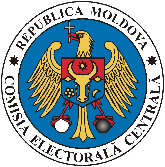 ЦЕНТРАЛЬНАЯ ИЗБИРАТЕЛЬНАЯ КОМИССИЯ РЕСПУБЛИКИ МОЛДОВАОКРУЖНОЙ ИЗБИРАТЕЛЬНЫЙ СОВЕТ_____________________________________ № ____(полное название совета)